Тема урока: «Вначале был ритм»Задание 1. «Расшифруйте» ритм знакомых вам песен с помощью «Азбуки Морзе». Соедините стрелками названия песен с соответствующим ритмом. «Ключ» к расшифровке:  •  короткий звук;  __  долгий звук.Задание 2. «Зашифруйте» ритм первых двух строф песни «Погоня».___________________________________________________________Задание 3. Допишите недостающую информацию в план ответа по теме «Вначале был ритм»:Три примера ритма в окружающем мире: _______________________________________________________________________________Коренные свойства ритма:  ___________________________________________________________________________________________Музыкальный ритм – это чередование __________________________________________________________________________________Жанры музыки, которые связаны с движением:  _________________________________________________________________________Неповторимое своеобразие ритма вальса заключается _____________________________________________________________________Австрийский композитор ___________________________ написал вальс «Сказки ________________________________».Самооценка выполнения заданий* Критерии оценки результатов выполнения заданийДомашнее заданиеРассмотрите примеры ритмической композиции. Создайте свою ритмическую композицию с учётом коренных свойств ритма: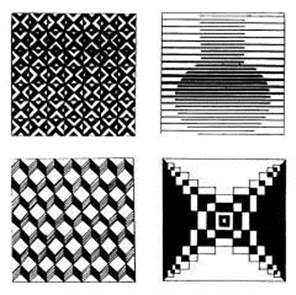 Гимн России__ __ __..__..__..__..Дорога Добра.__ __.__ __.__ __.__ __   Лев и брадобрей……__……__…………..Номер заданияКоличество правильных ответовКоличество набранных балловОтметка за выполнение заданий*Задание 1.1+1+1Задание 2.1Задание 3.3+2+2+2+2+2Итого баллов 17Количество баллов за верные ответыОтметка14-17510-1347-123